Vocabulary WordDefinitionPictureLearn more…Additive Inverseadding the opposite of a number in order to get an answer of 0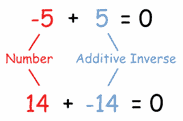                                                                                                                                                     www.mathisfun.com algebraic expressionmath phrase that combines numbers AND variables (letters: 3b or 5x) by using (+, -, *, ÷)*does not have an equal sign (=)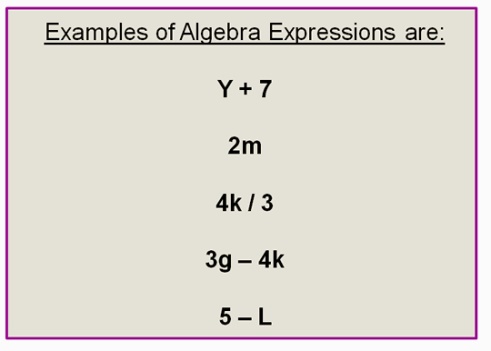                                                                                                               http://passyworldofmathematics.com/ Associative Propertyin adding or multiplying, the way in which numbers/ variables are grouped does not change the answer This only works for adding (+) and multiplying (*).It does not work for subtracting (-) or dividing (÷).(a * b) * c = a * (b * c)(4 * 5) *2 = 4 * (5 * 2)20 * 2 = 4 * 1040 = 40Commutative Propertyin adding or multiplying,  changing the order of the numbers/variables does not change the answerThis only works for adding (+) and multiplying (*).It does not work for subtracting (-) or dividing (÷).Addition:a + b = b + a4 + 6 = 6 + 410 = 10Multiplication:a * b = b * a4 * 6 = 6 * 424 = 24evaluateto put in numbers for the variables (letters) in an algebraic expressionEvaluating an algebraic expression:                                 6b + 5         where b = 2                              (6 * 2) + 5                                  12  + 5                                      17Watch a video:http://www.mathplanet.com/education/pre-algebra/introducing-algebra/evaluate-expressions integersthe counting numbers; can be positive (+) or negative (-)Integers can NOT be fractions.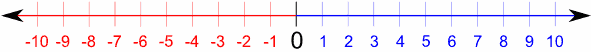 http://www.mathsisfun.com/whole-numbers.html Adding and Subtracting Integershttp://www.mathsisfun.com/positive-negative-integers.html Multiplicative Inverseanother name for a reciprocal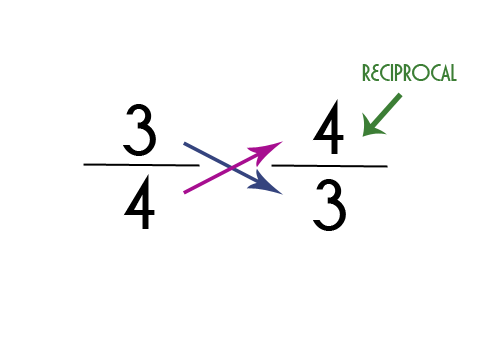                                                                              http://mravery.edublogs.org/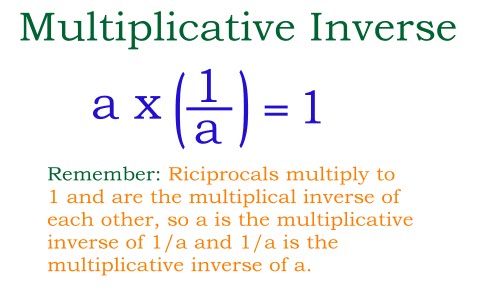                                                                                                        http://www.printable-math-worksheets.com/ http://coolmath.com/prealgebra/06-properties/09-properties-multiplicative-inverse-01.htm numerical termnumbers or products of numbersNumerical term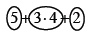                                                                                                                                             http://textbooks.cpm.org/ Order of Operationsthe order to evaluate or simplify an expressionParentheses  ( )Exponents  52Multiplication (*) and Division (÷)                     (left to right          )Addition (+) and Subtraction (-)              (left to right          )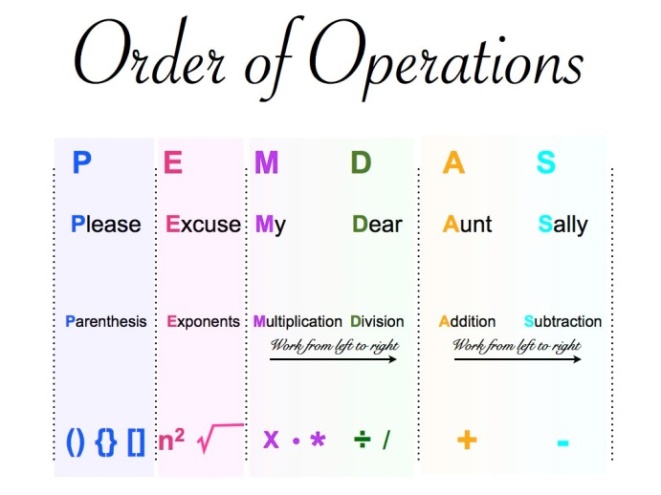                                                                                                                                     http://www.kidzucation.com/ http://www.mathsisfun.com/operation-order-pemdas.htmlquotientthe answer of a division problem14 ÷ 7= 2                                                   quotientrational numbersnumbers that can be written in a/b form or as a fraction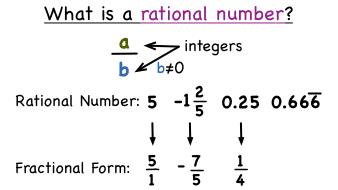                                                                                http://bhillmath.weebly.com/ 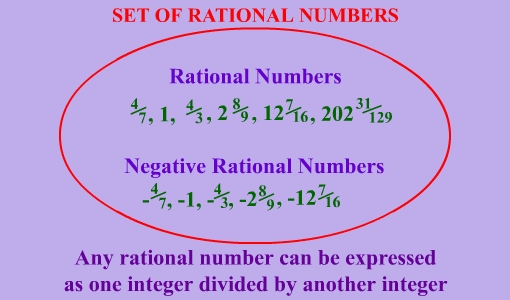                                                                                                                                      http://www.webovations.com/reciprocalsTo find the reciprocal of whole number:Write the number as a fraction over one and then flip it.                            reciprocal             13         1                   1         13 To find the reciprocal of a fraction:Flip the fraction.              7          9              9          7                           reciprocal                                                                                                                                      http://mravery.edublogs.org/ simplifyto change an expression to be easier to understand*no parentheses      2x(5+3)*no like terms         5a + 2a                    5x -3x +7simplified:    2x +7 Simplifying Expressions: http://www.mathsisfun.com/algebra/simplify.html Simplifying Fractions:http://www.mathsisfun.com/simplifying-fractions.html substitutionreplacing a variable with a number or expression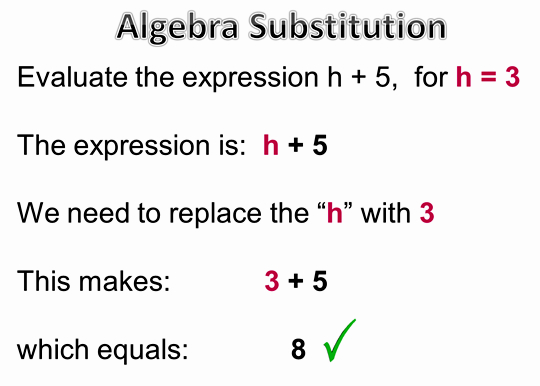                                                                                                                       http://passyworldofmathematics.com/ termsa number, a variable, or a number multiplied by variable/variablesNumber = 23Variable = bNumber and Variable(s) = 12y or 5ab